Thank you for taking the time to share your thoughtsWest Coast Mental Health & Addiction System Co-designConsumer SurveyWest Coast Mental Health & Addiction System Co-designConsumer SurveyWest Coast Mental Health & Addiction System Co-designConsumer SurveyWest Coast Mental Health & Addiction System Co-designConsumer SurveyWest Coast Mental Health & Addiction System Co-designConsumer SurveyWest Coast Mental Health & Addiction System Co-designConsumer SurveyWest Coast Mental Health & Addiction System Co-designConsumer SurveyWest Coast Mental Health & Addiction System Co-designConsumer SurveyWest Coast Mental Health & Addiction System Co-designConsumer SurveyWest Coast Mental Health & Addiction System Co-designConsumer SurveyWest Coast Mental Health & Addiction System Co-designConsumer SurveyWest Coast Mental Health & Addiction System Co-designConsumer SurveyWest Coast Mental Health & Addiction System Co-designConsumer SurveyWest Coast Mental Health & Addiction System Co-designConsumer SurveyWest Coast Mental Health & Addiction System Co-designConsumer Survey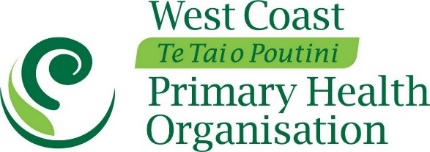 This survey is intended for people living on the West Coast who have experienced mental health or addiction challenges. The information collected in the survey will be used to guide how services on the West Coast might be provided in the future. 
Responses are anonymous and confidential.
Please answer each question by marking the box to the left of your answer and return in the Freepost envelope provided.This survey is intended for people living on the West Coast who have experienced mental health or addiction challenges. The information collected in the survey will be used to guide how services on the West Coast might be provided in the future. 
Responses are anonymous and confidential.
Please answer each question by marking the box to the left of your answer and return in the Freepost envelope provided.This survey is intended for people living on the West Coast who have experienced mental health or addiction challenges. The information collected in the survey will be used to guide how services on the West Coast might be provided in the future. 
Responses are anonymous and confidential.
Please answer each question by marking the box to the left of your answer and return in the Freepost envelope provided.This survey is intended for people living on the West Coast who have experienced mental health or addiction challenges. The information collected in the survey will be used to guide how services on the West Coast might be provided in the future. 
Responses are anonymous and confidential.
Please answer each question by marking the box to the left of your answer and return in the Freepost envelope provided.This survey is intended for people living on the West Coast who have experienced mental health or addiction challenges. The information collected in the survey will be used to guide how services on the West Coast might be provided in the future. 
Responses are anonymous and confidential.
Please answer each question by marking the box to the left of your answer and return in the Freepost envelope provided.This survey is intended for people living on the West Coast who have experienced mental health or addiction challenges. The information collected in the survey will be used to guide how services on the West Coast might be provided in the future. 
Responses are anonymous and confidential.
Please answer each question by marking the box to the left of your answer and return in the Freepost envelope provided.This survey is intended for people living on the West Coast who have experienced mental health or addiction challenges. The information collected in the survey will be used to guide how services on the West Coast might be provided in the future. 
Responses are anonymous and confidential.
Please answer each question by marking the box to the left of your answer and return in the Freepost envelope provided.This survey is intended for people living on the West Coast who have experienced mental health or addiction challenges. The information collected in the survey will be used to guide how services on the West Coast might be provided in the future. 
Responses are anonymous and confidential.
Please answer each question by marking the box to the left of your answer and return in the Freepost envelope provided.This survey is intended for people living on the West Coast who have experienced mental health or addiction challenges. The information collected in the survey will be used to guide how services on the West Coast might be provided in the future. 
Responses are anonymous and confidential.
Please answer each question by marking the box to the left of your answer and return in the Freepost envelope provided.This survey is intended for people living on the West Coast who have experienced mental health or addiction challenges. The information collected in the survey will be used to guide how services on the West Coast might be provided in the future. 
Responses are anonymous and confidential.
Please answer each question by marking the box to the left of your answer and return in the Freepost envelope provided.This survey is intended for people living on the West Coast who have experienced mental health or addiction challenges. The information collected in the survey will be used to guide how services on the West Coast might be provided in the future. 
Responses are anonymous and confidential.
Please answer each question by marking the box to the left of your answer and return in the Freepost envelope provided.This survey is intended for people living on the West Coast who have experienced mental health or addiction challenges. The information collected in the survey will be used to guide how services on the West Coast might be provided in the future. 
Responses are anonymous and confidential.
Please answer each question by marking the box to the left of your answer and return in the Freepost envelope provided.This survey is intended for people living on the West Coast who have experienced mental health or addiction challenges. The information collected in the survey will be used to guide how services on the West Coast might be provided in the future. 
Responses are anonymous and confidential.
Please answer each question by marking the box to the left of your answer and return in the Freepost envelope provided.Click here to complete online or scan QR code to complete on your phone or tablet
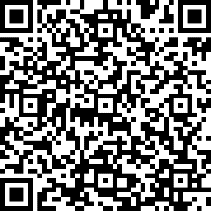 Click here to complete online or scan QR code to complete on your phone or tablet
Click here to complete online or scan QR code to complete on your phone or tablet
Click here to complete online or scan QR code to complete on your phone or tablet
Click here to complete online or scan QR code to complete on your phone or tablet
Click here to complete online or scan QR code to complete on your phone or tablet
What is your experience of mental health or addiction challenges?   I am completing the survey about my own experience living with mental health or addiction challenges.  I am completing the survey on behalf of someone else who is living with mental health or addiction 
 challenges. 	 I am completing the survey based on my experiences as a carer, whanau or support person.What is your experience of mental health or addiction challenges?   I am completing the survey about my own experience living with mental health or addiction challenges.  I am completing the survey on behalf of someone else who is living with mental health or addiction 
 challenges. 	 I am completing the survey based on my experiences as a carer, whanau or support person.What is your experience of mental health or addiction challenges?   I am completing the survey about my own experience living with mental health or addiction challenges.  I am completing the survey on behalf of someone else who is living with mental health or addiction 
 challenges. 	 I am completing the survey based on my experiences as a carer, whanau or support person.What is your experience of mental health or addiction challenges?   I am completing the survey about my own experience living with mental health or addiction challenges.  I am completing the survey on behalf of someone else who is living with mental health or addiction 
 challenges. 	 I am completing the survey based on my experiences as a carer, whanau or support person.What is your experience of mental health or addiction challenges?   I am completing the survey about my own experience living with mental health or addiction challenges.  I am completing the survey on behalf of someone else who is living with mental health or addiction 
 challenges. 	 I am completing the survey based on my experiences as a carer, whanau or support person.What is your experience of mental health or addiction challenges?   I am completing the survey about my own experience living with mental health or addiction challenges.  I am completing the survey on behalf of someone else who is living with mental health or addiction 
 challenges. 	 I am completing the survey based on my experiences as a carer, whanau or support person.What is your experience of mental health or addiction challenges?   I am completing the survey about my own experience living with mental health or addiction challenges.  I am completing the survey on behalf of someone else who is living with mental health or addiction 
 challenges. 	 I am completing the survey based on my experiences as a carer, whanau or support person.What is your experience of mental health or addiction challenges?   I am completing the survey about my own experience living with mental health or addiction challenges.  I am completing the survey on behalf of someone else who is living with mental health or addiction 
 challenges. 	 I am completing the survey based on my experiences as a carer, whanau or support person.What is your experience of mental health or addiction challenges?   I am completing the survey about my own experience living with mental health or addiction challenges.  I am completing the survey on behalf of someone else who is living with mental health or addiction 
 challenges. 	 I am completing the survey based on my experiences as a carer, whanau or support person.What is your experience of mental health or addiction challenges?   I am completing the survey about my own experience living with mental health or addiction challenges.  I am completing the survey on behalf of someone else who is living with mental health or addiction 
 challenges. 	 I am completing the survey based on my experiences as a carer, whanau or support person.What is your experience of mental health or addiction challenges?   I am completing the survey about my own experience living with mental health or addiction challenges.  I am completing the survey on behalf of someone else who is living with mental health or addiction 
 challenges. 	 I am completing the survey based on my experiences as a carer, whanau or support person.What is your experience of mental health or addiction challenges?   I am completing the survey about my own experience living with mental health or addiction challenges.  I am completing the survey on behalf of someone else who is living with mental health or addiction 
 challenges. 	 I am completing the survey based on my experiences as a carer, whanau or support person.What is your experience of mental health or addiction challenges?   I am completing the survey about my own experience living with mental health or addiction challenges.  I am completing the survey on behalf of someone else who is living with mental health or addiction 
 challenges. 	 I am completing the survey based on my experiences as a carer, whanau or support person.What is your experience of mental health or addiction challenges?   I am completing the survey about my own experience living with mental health or addiction challenges.  I am completing the survey on behalf of someone else who is living with mental health or addiction 
 challenges. 	 I am completing the survey based on my experiences as a carer, whanau or support person.What is your experience of mental health or addiction challenges?   I am completing the survey about my own experience living with mental health or addiction challenges.  I am completing the survey on behalf of someone else who is living with mental health or addiction 
 challenges. 	 I am completing the survey based on my experiences as a carer, whanau or support person.What is your experience of mental health or addiction challenges?   I am completing the survey about my own experience living with mental health or addiction challenges.  I am completing the survey on behalf of someone else who is living with mental health or addiction 
 challenges. 	 I am completing the survey based on my experiences as a carer, whanau or support person.What is your experience of mental health or addiction challenges?   I am completing the survey about my own experience living with mental health or addiction challenges.  I am completing the survey on behalf of someone else who is living with mental health or addiction 
 challenges. 	 I am completing the survey based on my experiences as a carer, whanau or support person.What is your experience of mental health or addiction challenges?   I am completing the survey about my own experience living with mental health or addiction challenges.  I am completing the survey on behalf of someone else who is living with mental health or addiction 
 challenges. 	 I am completing the survey based on my experiences as a carer, whanau or support person.What is your experience of mental health or addiction challenges?   I am completing the survey about my own experience living with mental health or addiction challenges.  I am completing the survey on behalf of someone else who is living with mental health or addiction 
 challenges. 	 I am completing the survey based on my experiences as a carer, whanau or support person.What type of services have you been involved with on the West Coast related to your mental health or addiction issues? 
Please tick all that apply.  Inpatient mental health services  DHB community or outpatient mental health services  DHB child and youth services (CAMHS)  DHB drug and alcohol services (Rata AOD)  Non-DHB community mental health services (e.g. PACT, PHO)  Non-DHB addiction services (e.g. Emerge, Salvation Army)  Private counsellor or psychologist  General practice team (GP, Practice Nurse, Nurse Practitioner or Rural Nurse Specialist)  I have not had contact with any of these services on the West Coast  I’m not sure what services I have been involved withWhat type of services have you been involved with on the West Coast related to your mental health or addiction issues? 
Please tick all that apply.  Inpatient mental health services  DHB community or outpatient mental health services  DHB child and youth services (CAMHS)  DHB drug and alcohol services (Rata AOD)  Non-DHB community mental health services (e.g. PACT, PHO)  Non-DHB addiction services (e.g. Emerge, Salvation Army)  Private counsellor or psychologist  General practice team (GP, Practice Nurse, Nurse Practitioner or Rural Nurse Specialist)  I have not had contact with any of these services on the West Coast  I’m not sure what services I have been involved withWhat type of services have you been involved with on the West Coast related to your mental health or addiction issues? 
Please tick all that apply.  Inpatient mental health services  DHB community or outpatient mental health services  DHB child and youth services (CAMHS)  DHB drug and alcohol services (Rata AOD)  Non-DHB community mental health services (e.g. PACT, PHO)  Non-DHB addiction services (e.g. Emerge, Salvation Army)  Private counsellor or psychologist  General practice team (GP, Practice Nurse, Nurse Practitioner or Rural Nurse Specialist)  I have not had contact with any of these services on the West Coast  I’m not sure what services I have been involved withWhat type of services have you been involved with on the West Coast related to your mental health or addiction issues? 
Please tick all that apply.  Inpatient mental health services  DHB community or outpatient mental health services  DHB child and youth services (CAMHS)  DHB drug and alcohol services (Rata AOD)  Non-DHB community mental health services (e.g. PACT, PHO)  Non-DHB addiction services (e.g. Emerge, Salvation Army)  Private counsellor or psychologist  General practice team (GP, Practice Nurse, Nurse Practitioner or Rural Nurse Specialist)  I have not had contact with any of these services on the West Coast  I’m not sure what services I have been involved withWhat type of services have you been involved with on the West Coast related to your mental health or addiction issues? 
Please tick all that apply.  Inpatient mental health services  DHB community or outpatient mental health services  DHB child and youth services (CAMHS)  DHB drug and alcohol services (Rata AOD)  Non-DHB community mental health services (e.g. PACT, PHO)  Non-DHB addiction services (e.g. Emerge, Salvation Army)  Private counsellor or psychologist  General practice team (GP, Practice Nurse, Nurse Practitioner or Rural Nurse Specialist)  I have not had contact with any of these services on the West Coast  I’m not sure what services I have been involved withWhat type of services have you been involved with on the West Coast related to your mental health or addiction issues? 
Please tick all that apply.  Inpatient mental health services  DHB community or outpatient mental health services  DHB child and youth services (CAMHS)  DHB drug and alcohol services (Rata AOD)  Non-DHB community mental health services (e.g. PACT, PHO)  Non-DHB addiction services (e.g. Emerge, Salvation Army)  Private counsellor or psychologist  General practice team (GP, Practice Nurse, Nurse Practitioner or Rural Nurse Specialist)  I have not had contact with any of these services on the West Coast  I’m not sure what services I have been involved withWhat type of services have you been involved with on the West Coast related to your mental health or addiction issues? 
Please tick all that apply.  Inpatient mental health services  DHB community or outpatient mental health services  DHB child and youth services (CAMHS)  DHB drug and alcohol services (Rata AOD)  Non-DHB community mental health services (e.g. PACT, PHO)  Non-DHB addiction services (e.g. Emerge, Salvation Army)  Private counsellor or psychologist  General practice team (GP, Practice Nurse, Nurse Practitioner or Rural Nurse Specialist)  I have not had contact with any of these services on the West Coast  I’m not sure what services I have been involved withWhat type of services have you been involved with on the West Coast related to your mental health or addiction issues? 
Please tick all that apply.  Inpatient mental health services  DHB community or outpatient mental health services  DHB child and youth services (CAMHS)  DHB drug and alcohol services (Rata AOD)  Non-DHB community mental health services (e.g. PACT, PHO)  Non-DHB addiction services (e.g. Emerge, Salvation Army)  Private counsellor or psychologist  General practice team (GP, Practice Nurse, Nurse Practitioner or Rural Nurse Specialist)  I have not had contact with any of these services on the West Coast  I’m not sure what services I have been involved withWhat type of services have you been involved with on the West Coast related to your mental health or addiction issues? 
Please tick all that apply.  Inpatient mental health services  DHB community or outpatient mental health services  DHB child and youth services (CAMHS)  DHB drug and alcohol services (Rata AOD)  Non-DHB community mental health services (e.g. PACT, PHO)  Non-DHB addiction services (e.g. Emerge, Salvation Army)  Private counsellor or psychologist  General practice team (GP, Practice Nurse, Nurse Practitioner or Rural Nurse Specialist)  I have not had contact with any of these services on the West Coast  I’m not sure what services I have been involved withWhat type of services have you been involved with on the West Coast related to your mental health or addiction issues? 
Please tick all that apply.  Inpatient mental health services  DHB community or outpatient mental health services  DHB child and youth services (CAMHS)  DHB drug and alcohol services (Rata AOD)  Non-DHB community mental health services (e.g. PACT, PHO)  Non-DHB addiction services (e.g. Emerge, Salvation Army)  Private counsellor or psychologist  General practice team (GP, Practice Nurse, Nurse Practitioner or Rural Nurse Specialist)  I have not had contact with any of these services on the West Coast  I’m not sure what services I have been involved withWhat type of services have you been involved with on the West Coast related to your mental health or addiction issues? 
Please tick all that apply.  Inpatient mental health services  DHB community or outpatient mental health services  DHB child and youth services (CAMHS)  DHB drug and alcohol services (Rata AOD)  Non-DHB community mental health services (e.g. PACT, PHO)  Non-DHB addiction services (e.g. Emerge, Salvation Army)  Private counsellor or psychologist  General practice team (GP, Practice Nurse, Nurse Practitioner or Rural Nurse Specialist)  I have not had contact with any of these services on the West Coast  I’m not sure what services I have been involved withWhat type of services have you been involved with on the West Coast related to your mental health or addiction issues? 
Please tick all that apply.  Inpatient mental health services  DHB community or outpatient mental health services  DHB child and youth services (CAMHS)  DHB drug and alcohol services (Rata AOD)  Non-DHB community mental health services (e.g. PACT, PHO)  Non-DHB addiction services (e.g. Emerge, Salvation Army)  Private counsellor or psychologist  General practice team (GP, Practice Nurse, Nurse Practitioner or Rural Nurse Specialist)  I have not had contact with any of these services on the West Coast  I’m not sure what services I have been involved withWhat type of services have you been involved with on the West Coast related to your mental health or addiction issues? 
Please tick all that apply.  Inpatient mental health services  DHB community or outpatient mental health services  DHB child and youth services (CAMHS)  DHB drug and alcohol services (Rata AOD)  Non-DHB community mental health services (e.g. PACT, PHO)  Non-DHB addiction services (e.g. Emerge, Salvation Army)  Private counsellor or psychologist  General practice team (GP, Practice Nurse, Nurse Practitioner or Rural Nurse Specialist)  I have not had contact with any of these services on the West Coast  I’m not sure what services I have been involved withWhat type of services have you been involved with on the West Coast related to your mental health or addiction issues? 
Please tick all that apply.  Inpatient mental health services  DHB community or outpatient mental health services  DHB child and youth services (CAMHS)  DHB drug and alcohol services (Rata AOD)  Non-DHB community mental health services (e.g. PACT, PHO)  Non-DHB addiction services (e.g. Emerge, Salvation Army)  Private counsellor or psychologist  General practice team (GP, Practice Nurse, Nurse Practitioner or Rural Nurse Specialist)  I have not had contact with any of these services on the West Coast  I’m not sure what services I have been involved withWhat type of services have you been involved with on the West Coast related to your mental health or addiction issues? 
Please tick all that apply.  Inpatient mental health services  DHB community or outpatient mental health services  DHB child and youth services (CAMHS)  DHB drug and alcohol services (Rata AOD)  Non-DHB community mental health services (e.g. PACT, PHO)  Non-DHB addiction services (e.g. Emerge, Salvation Army)  Private counsellor or psychologist  General practice team (GP, Practice Nurse, Nurse Practitioner or Rural Nurse Specialist)  I have not had contact with any of these services on the West Coast  I’m not sure what services I have been involved withWhat type of services have you been involved with on the West Coast related to your mental health or addiction issues? 
Please tick all that apply.  Inpatient mental health services  DHB community or outpatient mental health services  DHB child and youth services (CAMHS)  DHB drug and alcohol services (Rata AOD)  Non-DHB community mental health services (e.g. PACT, PHO)  Non-DHB addiction services (e.g. Emerge, Salvation Army)  Private counsellor or psychologist  General practice team (GP, Practice Nurse, Nurse Practitioner or Rural Nurse Specialist)  I have not had contact with any of these services on the West Coast  I’m not sure what services I have been involved withWhat type of services have you been involved with on the West Coast related to your mental health or addiction issues? 
Please tick all that apply.  Inpatient mental health services  DHB community or outpatient mental health services  DHB child and youth services (CAMHS)  DHB drug and alcohol services (Rata AOD)  Non-DHB community mental health services (e.g. PACT, PHO)  Non-DHB addiction services (e.g. Emerge, Salvation Army)  Private counsellor or psychologist  General practice team (GP, Practice Nurse, Nurse Practitioner or Rural Nurse Specialist)  I have not had contact with any of these services on the West Coast  I’m not sure what services I have been involved withWhat type of services have you been involved with on the West Coast related to your mental health or addiction issues? 
Please tick all that apply.  Inpatient mental health services  DHB community or outpatient mental health services  DHB child and youth services (CAMHS)  DHB drug and alcohol services (Rata AOD)  Non-DHB community mental health services (e.g. PACT, PHO)  Non-DHB addiction services (e.g. Emerge, Salvation Army)  Private counsellor or psychologist  General practice team (GP, Practice Nurse, Nurse Practitioner or Rural Nurse Specialist)  I have not had contact with any of these services on the West Coast  I’m not sure what services I have been involved withWhat type of services have you been involved with on the West Coast related to your mental health or addiction issues? 
Please tick all that apply.  Inpatient mental health services  DHB community or outpatient mental health services  DHB child and youth services (CAMHS)  DHB drug and alcohol services (Rata AOD)  Non-DHB community mental health services (e.g. PACT, PHO)  Non-DHB addiction services (e.g. Emerge, Salvation Army)  Private counsellor or psychologist  General practice team (GP, Practice Nurse, Nurse Practitioner or Rural Nurse Specialist)  I have not had contact with any of these services on the West Coast  I’m not sure what services I have been involved withWhen did you last have contact with any mental health services on the West Coast?When did you last have contact with any mental health services on the West Coast?When did you last have contact with any mental health services on the West Coast?When did you last have contact with any mental health services on the West Coast?When did you last have contact with any mental health services on the West Coast?When did you last have contact with any mental health services on the West Coast?When did you last have contact with any mental health services on the West Coast?When did you last have contact with any mental health services on the West Coast?When did you last have contact with any mental health services on the West Coast?When did you last have contact with any mental health services on the West Coast?When did you last have contact with any mental health services on the West Coast?When did you last have contact with any mental health services on the West Coast?When did you last have contact with any mental health services on the West Coast?When did you last have contact with any mental health services on the West Coast?When did you last have contact with any mental health services on the West Coast?When did you last have contact with any mental health services on the West Coast?When did you last have contact with any mental health services on the West Coast?When did you last have contact with any mental health services on the West Coast?When did you last have contact with any mental health services on the West Coast?Thinking about the most recent time you (or the person you’re supporting) were unwellThinking about the most recent time you (or the person you’re supporting) were unwellThinking about the most recent time you (or the person you’re supporting) were unwellThinking about the most recent time you (or the person you’re supporting) were unwellThinking about the most recent time you (or the person you’re supporting) were unwellThinking about the most recent time you (or the person you’re supporting) were unwellThinking about the most recent time you (or the person you’re supporting) were unwellThinking about the most recent time you (or the person you’re supporting) were unwellThinking about the most recent time you (or the person you’re supporting) were unwellThinking about the most recent time you (or the person you’re supporting) were unwellThinking about the most recent time you (or the person you’re supporting) were unwellThinking about the most recent time you (or the person you’re supporting) were unwellThinking about the most recent time you (or the person you’re supporting) were unwellThinking about the most recent time you (or the person you’re supporting) were unwellThinking about the most recent time you (or the person you’re supporting) were unwellThinking about the most recent time you (or the person you’re supporting) were unwellThinking about the most recent time you (or the person you’re supporting) were unwellThinking about the most recent time you (or the person you’re supporting) were unwellThinking about the most recent time you (or the person you’re supporting) were unwellHow long were you in contact with services, from the time you became unwell until you recovered (or until now if you are still receiving support).How long were you in contact with services, from the time you became unwell until you recovered (or until now if you are still receiving support).How long were you in contact with services, from the time you became unwell until you recovered (or until now if you are still receiving support).How long were you in contact with services, from the time you became unwell until you recovered (or until now if you are still receiving support).How long were you in contact with services, from the time you became unwell until you recovered (or until now if you are still receiving support).How long were you in contact with services, from the time you became unwell until you recovered (or until now if you are still receiving support).How long were you in contact with services, from the time you became unwell until you recovered (or until now if you are still receiving support).How long were you in contact with services, from the time you became unwell until you recovered (or until now if you are still receiving support).How long were you in contact with services, from the time you became unwell until you recovered (or until now if you are still receiving support).How long were you in contact with services, from the time you became unwell until you recovered (or until now if you are still receiving support).How long were you in contact with services, from the time you became unwell until you recovered (or until now if you are still receiving support).How long were you in contact with services, from the time you became unwell until you recovered (or until now if you are still receiving support).How long were you in contact with services, from the time you became unwell until you recovered (or until now if you are still receiving support).How long were you in contact with services, from the time you became unwell until you recovered (or until now if you are still receiving support).How long were you in contact with services, from the time you became unwell until you recovered (or until now if you are still receiving support).How long were you in contact with services, from the time you became unwell until you recovered (or until now if you are still receiving support).How long were you in contact with services, from the time you became unwell until you recovered (or until now if you are still receiving support).How long were you in contact with services, from the time you became unwell until you recovered (or until now if you are still receiving support).How long were you in contact with services, from the time you became unwell until you recovered (or until now if you are still receiving support).How would you rate your mental health right now? (please tick or circle)How would you rate your mental health right now? (please tick or circle)How would you rate your mental health right now? (please tick or circle)How would you rate your mental health right now? (please tick or circle)How would you rate your mental health right now? (please tick or circle)How would you rate your mental health right now? (please tick or circle)How would you rate your mental health right now? (please tick or circle)How would you rate your mental health right now? (please tick or circle)How would you rate your mental health right now? (please tick or circle)How would you rate your mental health right now? (please tick or circle)How would you rate your mental health right now? (please tick or circle)How would you rate your mental health right now? (please tick or circle)How would you rate your mental health right now? (please tick or circle)How would you rate your mental health right now? (please tick or circle)How would you rate your mental health right now? (please tick or circle)How would you rate your mental health right now? (please tick or circle)How would you rate your mental health right now? (please tick or circle)How would you rate your mental health right now? (please tick or circle)How would you rate your mental health right now? (please tick or circle)What have been your most positive experiences of the services you had contact with?Even if you haven’t been involved with mental health services it’s helpful for us to know who or what was helpful for you.What have been your most positive experiences of the services you had contact with?Even if you haven’t been involved with mental health services it’s helpful for us to know who or what was helpful for you.What have been your most positive experiences of the services you had contact with?Even if you haven’t been involved with mental health services it’s helpful for us to know who or what was helpful for you.What have been your most positive experiences of the services you had contact with?Even if you haven’t been involved with mental health services it’s helpful for us to know who or what was helpful for you.What have been your most positive experiences of the services you had contact with?Even if you haven’t been involved with mental health services it’s helpful for us to know who or what was helpful for you.What have been your most positive experiences of the services you had contact with?Even if you haven’t been involved with mental health services it’s helpful for us to know who or what was helpful for you.What have been your most positive experiences of the services you had contact with?Even if you haven’t been involved with mental health services it’s helpful for us to know who or what was helpful for you.What have been your most positive experiences of the services you had contact with?Even if you haven’t been involved with mental health services it’s helpful for us to know who or what was helpful for you.What have been your most positive experiences of the services you had contact with?Even if you haven’t been involved with mental health services it’s helpful for us to know who or what was helpful for you.What have been your most positive experiences of the services you had contact with?Even if you haven’t been involved with mental health services it’s helpful for us to know who or what was helpful for you.What have been your most positive experiences of the services you had contact with?Even if you haven’t been involved with mental health services it’s helpful for us to know who or what was helpful for you.What have been your most positive experiences of the services you had contact with?Even if you haven’t been involved with mental health services it’s helpful for us to know who or what was helpful for you.What have been your most positive experiences of the services you had contact with?Even if you haven’t been involved with mental health services it’s helpful for us to know who or what was helpful for you.What have been your most positive experiences of the services you had contact with?Even if you haven’t been involved with mental health services it’s helpful for us to know who or what was helpful for you.What have been your most positive experiences of the services you had contact with?Even if you haven’t been involved with mental health services it’s helpful for us to know who or what was helpful for you.What have been your most positive experiences of the services you had contact with?Even if you haven’t been involved with mental health services it’s helpful for us to know who or what was helpful for you.What have been your most positive experiences of the services you had contact with?Even if you haven’t been involved with mental health services it’s helpful for us to know who or what was helpful for you.What have been your most positive experiences of the services you had contact with?Even if you haven’t been involved with mental health services it’s helpful for us to know who or what was helpful for you.What have been your most positive experiences of the services you had contact with?Even if you haven’t been involved with mental health services it’s helpful for us to know who or what was helpful for you.What have been your least positive experiences?What have been your least positive experiences?What have been your least positive experiences?What have been your least positive experiences?What have been your least positive experiences?What have been your least positive experiences?What have been your least positive experiences?What have been your least positive experiences?What have been your least positive experiences?What have been your least positive experiences?What have been your least positive experiences?What have been your least positive experiences?What have been your least positive experiences?What have been your least positive experiences?What have been your least positive experiences?What have been your least positive experiences?What have been your least positive experiences?What have been your least positive experiences?What have been your least positive experiences?What are the most important things in your life that help you stay mentally well?What are the most important things in your life that help you stay mentally well?What are the most important things in your life that help you stay mentally well?What are the most important things in your life that help you stay mentally well?What are the most important things in your life that help you stay mentally well?What are the most important things in your life that help you stay mentally well?What are the most important things in your life that help you stay mentally well?What are the most important things in your life that help you stay mentally well?What are the most important things in your life that help you stay mentally well?What are the most important things in your life that help you stay mentally well?What are the most important things in your life that help you stay mentally well?What are the most important things in your life that help you stay mentally well?What are the most important things in your life that help you stay mentally well?What are the most important things in your life that help you stay mentally well?What are the most important things in your life that help you stay mentally well?What are the most important things in your life that help you stay mentally well?What are the most important things in your life that help you stay mentally well?What are the most important things in your life that help you stay mentally well?What are the most important things in your life that help you stay mentally well?Is there anything else you would like to share with us about your experiences and your mental wellbeing?Is there anything else you would like to share with us about your experiences and your mental wellbeing?Is there anything else you would like to share with us about your experiences and your mental wellbeing?Is there anything else you would like to share with us about your experiences and your mental wellbeing?Is there anything else you would like to share with us about your experiences and your mental wellbeing?Is there anything else you would like to share with us about your experiences and your mental wellbeing?Is there anything else you would like to share with us about your experiences and your mental wellbeing?Is there anything else you would like to share with us about your experiences and your mental wellbeing?Is there anything else you would like to share with us about your experiences and your mental wellbeing?Is there anything else you would like to share with us about your experiences and your mental wellbeing?Is there anything else you would like to share with us about your experiences and your mental wellbeing?Is there anything else you would like to share with us about your experiences and your mental wellbeing?Is there anything else you would like to share with us about your experiences and your mental wellbeing?Is there anything else you would like to share with us about your experiences and your mental wellbeing?Is there anything else you would like to share with us about your experiences and your mental wellbeing?Is there anything else you would like to share with us about your experiences and your mental wellbeing?Is there anything else you would like to share with us about your experiences and your mental wellbeing?Is there anything else you would like to share with us about your experiences and your mental wellbeing?Is there anything else you would like to share with us about your experiences and your mental wellbeing?Tell us about yourselfTell us about yourselfTell us about yourselfTell us about yourselfTell us about yourselfTell us about yourselfTell us about yourselfTell us about yourselfTell us about yourselfTell us about yourselfTell us about yourselfTell us about yourselfTell us about yourselfTell us about yourselfTell us about yourselfTell us about yourselfTell us about yourselfTell us about yourselfTell us about yourselfYour age under 16 under 16 16-19 16-19 16-19 20-29 20-29 20-29 20-29 30-39 30-39 40-49 40-49 50-64 50-64 50-64 >65 Prefer not to sayGender Male Female Female Female Female Female Female Female Non-binary Non-binary Non-binary Non-binary Other Other Other Other Other Prefer not to sayEthnicity NZ European NZ European NZ European   Māori    Māori    Māori  Pacific Pacific Pacific Pacific Other (please state) Other (please state) Other (please state) Other (please state) Other (please state)Iwi/hapu Iwi/hapu Iwi/hapu What district do you live in?	 Westland	 Grey	 BullerWhat district do you live in?	 Westland	 Grey	 BullerWhat district do you live in?	 Westland	 Grey	 BullerWhat district do you live in?	 Westland	 Grey	 BullerWhat district do you live in?	 Westland	 Grey	 BullerWhat district do you live in?	 Westland	 Grey	 BullerWhat district do you live in?	 Westland	 Grey	 BullerWhat district do you live in?	 Westland	 Grey	 BullerWhat district do you live in?	 Westland	 Grey	 BullerWhat district do you live in?	 Westland	 Grey	 BullerWhat district do you live in?	 Westland	 Grey	 BullerWhat district do you live in?	 Westland	 Grey	 BullerWhat district do you live in?	 Westland	 Grey	 BullerWhat district do you live in?	 Westland	 Grey	 BullerWhat district do you live in?	 Westland	 Grey	 BullerWhat district do you live in?	 Westland	 Grey	 BullerWhat district do you live in?	 Westland	 Grey	 BullerWhat district do you live in?	 Westland	 Grey	 BullerWhat district do you live in?	 Westland	 Grey	 BullerPlease return this form using the Freepost envelope provided, or mail to: 
Freepost 210550, West Coast PHO, PO Box 544, Greymouth 7805or email your completed survey form to: codesign@westcoastpho.org.nz If you have any questions or would like more information please email codesign@westcoastpho.org.nz 
or phone 03 768 6182.